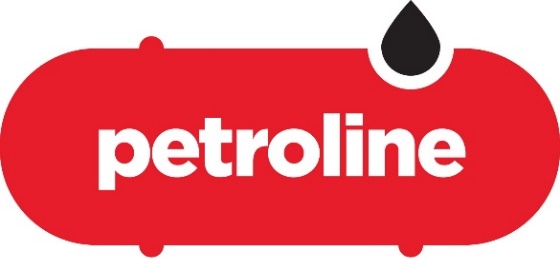 МЕТРОШТОКМШП-2,5А, МШП-3,4А, МШП-3,5А, МШП-4,0А,МШП-4,5А, МШП-5,0АТУ У 0.32-10101443-004-2023ПаспортТОВ «Петролайн»
80300, Україна, Львівська обл., м. Жовква,
вул. Лесі Українки, 77
тел. 067-549-56-56
E-mail: info@petroline.ua
web: petroline.ua Призначення виробуМетроштоки МШП-2,5А, МШП-3,4А, МШП-3,5А, МШП-4,0А, МШП-4,5А, МШП-5,0А – далі метроштоки, призначені для вимірювання рівня нафти, нафтопродуктів та підтоварної води в транспортних і стаціонарних ємностях (резервуарах).Метроштоки призначені для експлуатації в умовах: температури навколишнього середовища від мінус 25°С до 55°С; відносна вологість повітря до 80% при температурі плюс 20°С.Технічна характеристикаМетроштоки виготовлені відповідно до вимог II класу точності Технічного регламенту засобів вимірювальної техніки, затвердженого постановою Кабінету Міністрів України від 24 лютого 2016р. №163 (додаток 10). Основні технічні дані метроштока наведені в Таблиці 1.Таблиця 1 Основні технічні дані метроштока.Примітка - * коефіцієнт наведено для довідки.Ланки метроштока виготовлені з металевих труб спеціального профілю з нанесеною на них шкалою.На нижній ланці є закріплений заклепками наконечник, а на верхній ланці є ручка.Матеріал наконечника та ланок метроштока іскро безпечний.Ланки метроштока невзаємозамінні.Порядок проведення роботиМетрошток не є джерелом підвищеної небезпеки для здоров’я людини і не мають факторів забруднення навколишнього середовища.При експлуатації метроштока необхідно керуватись вимогами безпеки, відповідно діючим нормативним документам.Перед експлуатацією ланки метроштока з’єднують між собою гвинтами.Перед початком роботи перевірити:відсутність зазору наконечника;відсутність зазору у з’єднаних ланок;надійне кріплення ручки;фіксацію ланок складеного метроштока усіма фіксаторами.УВАГА: несправним метроштоком користуватись забороняється.Метро шток необхідно повільно опускати, доки наконечник не торкнеться дна, не допускаючи відхилення від вертикального положення, зберігаючи спокійний стан поверхні нафти або нафтопродукту, щоб уникнути спотворення лінії змочування на шкалі метроштока. Відлік на шкалі метроштока здійснюється з точністю до 1 мм одразу після появи змоченої частини метроштока над замірним люком. Для визначення рівня світлих нафтопродуктів допускається застосування спеціальних чутливих паст.При вимірах рівня підтоварної води в ємності, рекомендується використовувати пасту водочутливу. Пасту необхідно наносити до опускання метроштока в нафту або нафтопродукт на ділянку метроштока, де передбачається поява границі поділу підтоварної води та нафти або нафтопродукту.Якщо температура при вимірах відрізняється від 20°С, необхідно врахувати поправку на температурний коефіцієнт лінійного розширення, що розраховується за формулою:L=L+[α×L×(20-t)], де, L – обмірювальний рівень рідини, α – коефіцієнт лінійного розширення матеріалу метроштока; t – температура повітря або рідини при вимірюванні, °С.Після вимірювань, метрошток необхідно протерти сухою м’якою тканиною.Характерні несправності та способи їх усуненняПри тривалій експлуатації наконечник зношується. Зношений наконечник підлягає заміні.Метрошток після заміни наконечника повинен бути повірений (калібрований) в акредитованій лабораторії.Методи повіркиКожен метрошток, що знаходиться в експлуатації, повинен повірятись за ДСТУ 8984.Міжповірочний інтервал метроштока, який знаходиться в експлуатації - 1,5 рік.Транспортування і зберіганняТранспортування і зберігання метроштоків повинно здійснюватися у відповідності до вимог ГОСТ 15150 паспорту з експлуатації і справжніх технічних умов.Упаковані метроштоки підлягають транспортуванню будь-яким видом транспорту.Умови зберігання та транспортування повинні відповідати групі С по ГОСТ 15150, але при температурі від – 40 до +40°С.Розповсюджувачі повинні забезпечувати такі умови зберігання та транспортування метроштоків під час перебування під їх відповідальністю, які не ставлять під загрозу їх відповідність суттєвим вимогам Технічного регламенту засобів вимірювальної техніки.КомплектаціяВ комплект поставки метроштоків (таблиця 2) входить:Таблиця 2. Комплект поставки метроштоків.Свідоцтво про приймання Метрошток МШП - ______________із серійним номером _______________ виготовлений і прийнятий відповідно до вимог ТУ У 0.32-10101443-004-2023 і визнаний придатним для експлуатації.Дата випуску: 	_____________	Підпис відповідальної особи ________________	Результати оцінки відповідності:Метрошток відповідає вимогам II класу точності Технічного регламенту засобів вимірювальної техніки, затвердженого постановою Кабінету Міністрів України від 24 лютого 2016 р. №163 (додаток 10) і визнаний придатним до експлуатації.Позитивні результати оцінки відповідності підтверджуються нанесенням метрологічного маркування, яке наноситься на лицевій стороні шкали з протилежного боку від початку відліку, та підтверджується Сертифікатом відповідності Технічному регламенту засобів вимірювальної техніки, затвердженого постановою Кабінету Міністрів України від 24 лютого 2016 р. № 163.Гарантії виробникаВиробник гарантує відповідність метроштока вимогам Технічного регламенту засобів вимірювальної техніки, затвердженого постановою Кабінету Міністрів України від 24 лютого 2016 р. №163 при дотриманні споживачем умов експлуатації, транспортування та зберігання.Гарантійний термін служби метроштока становить 12 місяців від дати початку експлуатації, але не більше 18 місяців від дня відвантаження із заводу виробника.м. Жовква ______________ 20____
        (місце та дата видання)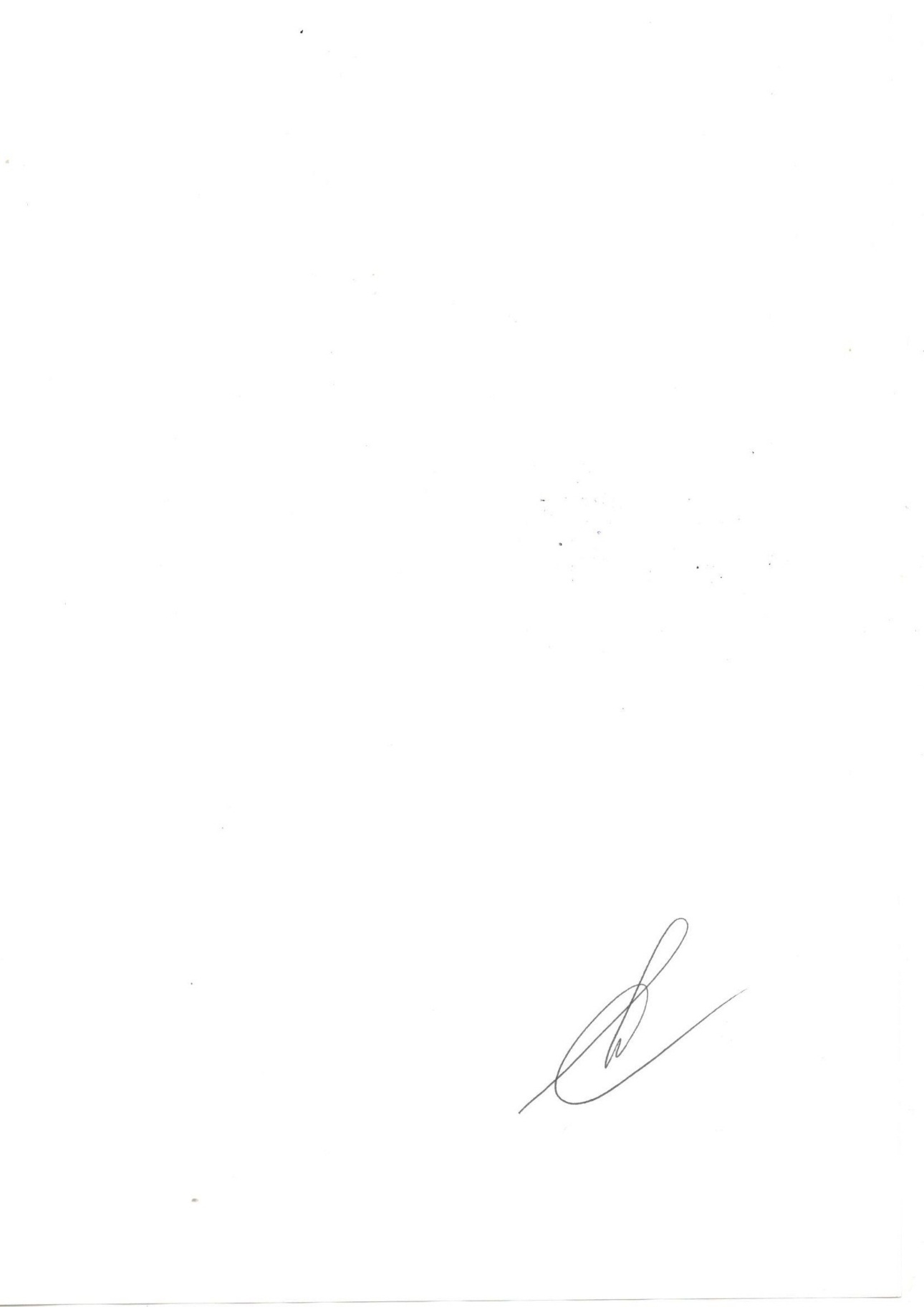 Сулим Юрій Богданович, керівник                          __________________________	                                                                                                               (підпис)Найменування параметрівЗначенняЗначенняЗначенняЗначенняЗначенняЗначенняНайменування параметрівМШП-2,5АМШП-3,4АМШП-3,5АМШП-4,0АМШП-4,5АМШП-5,0АДовжина метроштока в розгорнутому і фіксованому положенні, мм, не більше 250034003500400045005000Довжина шкали, мм230032003300380043004800Ціна поділки шкали, мм1,01,01,01,01,01,0Довжина шкали ланок, мм, не менше110015501550210021002100Допустима похибка загальної довжини шкали метроштока і окремих її інтервалів при температурі (20±5) °С, мм:- всієї довжини шкали- від початку до середини шкали- для сантиметрових інтервалів- для міліметрових інтервалів±1,1±0,9±0,4±0,2±1,3±0,9±0,4±0,2±1,3±0,9±0,4±0,2±1,3±0,9±0,4±0,2±1,5±1,1±0,4±0,2±1,5±1,1±0,4±0,2Довжина виступаючої частини наконечника, мм2±0,12±0,12±0,12±0,12±0,12±0,1Маса, кг, не більше 2,53,03.13,54,04,5*Коефіцієнт лінійного розширення матеріалу, α, °                                     Метрошток      ПозначенняМШП-2,5АМШП-3,4АМШП-3,5АМШП-4,0АМШП-4,5АМШП-5,0АЛанки метроштока, шт222333Гвинт М4х10 латунь DIN965333666Паспорт, примірник111111